VORLAGE FÜR DEN WÖCHENTLICHEN MARKETINGKALENDER 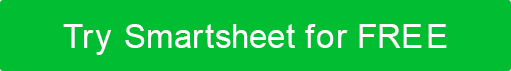 MONATJAHREREIGNISZUGEORDNETWOCHE 1WOCHE 2WOCHE 3WOCHE 4WOCHE 5Datum des ersten MontagsMarktforschungBefragungenWirkungsstudienAndereAndereVerkaufsförderungSicherheitDarbietungenAndereAndereÖffentlichkeitsarbeitPatenstellenPresseinformationenAndereAndereWerbungRadioFernsehenAndereAndereSoziale MedienPlattform 1Plattform 2AndereAndereInhaltE-MailBlogAndereAndereVERZICHTSERKLÄRUNGAlle Artikel, Vorlagen oder Informationen, die von Smartsheet auf der Website bereitgestellt werden, dienen nur als Referenz. Obwohl wir uns bemühen, die Informationen auf dem neuesten Stand und korrekt zu halten, geben wir keine Zusicherungen oder Gewährleistungen jeglicher Art, weder ausdrücklich noch stillschweigend, über die Vollständigkeit, Genauigkeit, Zuverlässigkeit, Eignung oder Verfügbarkeit in Bezug auf die Website oder die auf der Website enthaltenen Informationen, Artikel, Vorlagen oder zugehörigen Grafiken. Jegliches Vertrauen, das Sie auf solche Informationen setzen, erfolgt daher ausschließlich auf Ihr eigenes Risiko.